CONV./007/2019.Asunto: Convocatoria.L.C.P. MARISOL LÓPEZ TABAREZR E G I D O RP R E S E N T E :Por instrucciones del Ciudadano Presidente Municipal GABRIEL VÁSQUEZ ANDRADE, me permito saludarlo (a) y a la vez comunicarle, que en mi carácter de Secretario y Síndico, y atendiendo a lo dispuesto a lo establecido en el numeral 29 fracción I; 31 y 47, de la Ley del Gobierno y la Administración Pública Municipal del Estado de Jalisco, así como del Artículo 163 fracción XII del Reglamento de La Administración Pública Municipal de Ayotlán, Jalisco; se le CONVOCA a la Séptima Sesión Ordinaria de Ayuntamiento, la cual se llevará a cabo en la Sala de Sesiones ubicada en la Presidencia Municipal (Planta Alta) con domicilio en la calle Clemente Aguirre número 30, Colonia Centro, en punto de las 5:00 p.m., del día 06 de Marzo del 2019 bajo el siguiente:ORDEN DEL DIA:Pase de lista de asistencia, verificación y declaración del Quórum.-------------------------------------------------------------------Lectura y aprobación del orden del día.-------------------------------Lectura, Aprobación y Firma del acta anterior.----------------------Presentación, análisis y en su caso aprobación del informe de gastos correspondientes a los meses de Noviembre y Diciembre del 2018 y Enero del 2019. --------------------------------------------- Presentación, análisis y en su caso aprobación de la Instalación de la Comisión de Honor y Justicia. ---------------------------------- Presentación, análisis y en su caso aprobación de la Instalación del Comité de Servicio Profesional de Carrera Policial. ------------Presentación y en su caso aprobación de la instauración del Gabinete Municipal para la Prevención Social de las Violencias y la Delincuencia.-------------------------------------   Presentación, análisis y en su caso aprobación del pago como apoyo para la adquisición de moto bomba sumergible, para el pozo del servicio de agua potable de la localidad de Carretas. ---Presentación, análisis y en su caso aprobación de las obras a ejecutar mediante el Fondo de Aportaciones para la Infraestructura Social Municipal Ramo 33.--------------------------Presentación, análisis y en su caso aprobación de las obras a ejecutar mediante el Fondo de Recurso Propio; 20% Aguas Residuales.----------------------------------------------------------------Presentación, análisis y en su caso aprobación de la solicitud de pensión por parte del C. PEDRO FALCON GARCÍA, Empleado del H. Ayuntamiento, adscrito en la nómina de Servicios Municipales, con el cargo de chofer en el área de Parques y Jardines. ------------------------------------------------------------------ Asuntos del Presidente Municipal. ------------------------------------a).- Solicitud de la Directora del Instituto de la Mujer y la Juventud Municipal. ----------------------------------------------------b).- Presentación, análisis y en su caso aprobación de la modificación de la pensión del jubilado del Ayuntamiento C. JOSE GARCÍA CORDOVA. --------------------------------------------Asuntos Varios.-----------------------------------------------------------Clausura de la Sesión.---------------------------------------------------Sin más por el momento me despido agradeciéndole sus finas atenciones.A T E N T A M E N T E:Ayotlán, Jalisco; a 05 de Marzo del 2019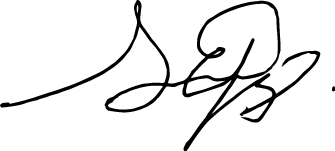 L.C.P. SANDRA ESCOTO LÓPEZSECRETARIO Y SÍNDICOC.c.p. Acuse.